	                                           Четвертый созыв                    ПРОЕКТ					_____________ заседание         В соответствии со ст.ст. 31, 32, 33 Градостроительного кодекса Российской Федерации, ст.16 Федерального закона от 06.10.2003 № 131-ФЗ «Об общих принципах организации местного самоуправления в Российской Федерации», Уставом городского округа город Октябрьский Республики Башкортостан, протоколом публичных слушаний и заключением по результатам публичных слушаний от 13 июня 2019 года, Совет городского округа город Октябрьский Республики БашкортостанР Е Ш И Л:Внести в карту градостроительного зонирования городского округа город Октябрьский Республики Башкортостан в части границ территориальных зон и зон с особыми условиями использования территории по требованиям градостроительного регулирования Правил землепользования и застройки городского округа город Октябрьский Республики Башкортостан, утвержденных решением Совета городского округа город Октябрьский Республики Башкортостан от 29.06.2017                   № 107, следующие изменения:в территорию городского округа город Октябрьский Республики Башкортостан, расположенную в границах ограниченной территорией квартала 02:57:010220, улицами: Садовое кольцо – Островского - Энгельса - Салават–Батыра  в части изменения территориальной зоны Ж, подзоны ЖМ (жилая малоэтажная) на подзону ЖС-3 (жилая среднеэтажная высотой 6-8 этажей);в территорию микрорайона Юго-Западный городского округа город Октябрьский Республики Башкортостан, в части изменения территориальных зон ОПТ (территории общего пользования), ГЛ (городские леса), ОД (общественно-деловая), СХ подзоны СХ-2 (размещение садоводческих, огороднических и дачных некоммерческих объединений) на подзону ЖМ зоны Ж (жилая малоэтажная).  2. Карту градостроительного зонирования городского округа город Октябрьский Республики Башкортостан в части границ территориальных зон и зон с особыми условиями использования территории по требованиям градостроительного регулирования Правил землепользования и застройки городского округа город Октябрьский Республики Башкортостан, утвержденных решением Совета городского округа город Октябрьский Республики Башкортостан от 29.06.2017                   № 107 изложить в редакции согласно приложению №1.3. Настоящее решение обнародовать в читальном зале архивного отдела администрации городского округа город Октябрьский Республики Башкортостан и разместить на официальном сайте городского округа город Октябрьский Республики Башкортостан (http://www.oktadm.ru). 4. Настоящее решение вступает в силу со дня принятия.5. Контроль за выполнением  настоящего решения возложить на комиссию по жилищно-коммунальному хозяйству, строительству, земельным вопросам, экологии и чрезвычайным ситуациям (М.А. Мифтахов), первого заместителя главы администрации М.А. Черкашнева.Председатель Советагородского округа	                                                               А.А. Имангуловг. Октябрьский___________2019 года№____БашЉортостан республиКаhыОКТЯБРЬСКИЙ ЉАЛАhЫЉала округы Советы452620,  Октябрьский ҡалаhы, Чапаев урамы, 23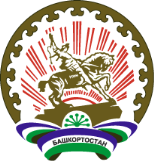 Республика  БашкортостанСОВЕТ ГОРОДСКОГО ОКРУГАГОРОД ОКТЯБРЬСКИЙ452620, город Октябрьский, улица Чапаева, 23      ҠарарРешениеО внесении изменений в Правила землепользования и застройки городского округа город Октябрьский Республики Башкортостан, утвержденные решением Совета городского округа от 29.06.2017 №107О внесении изменений в Правила землепользования и застройки городского округа город Октябрьский Республики Башкортостан, утвержденные решением Совета городского округа от 29.06.2017 №107